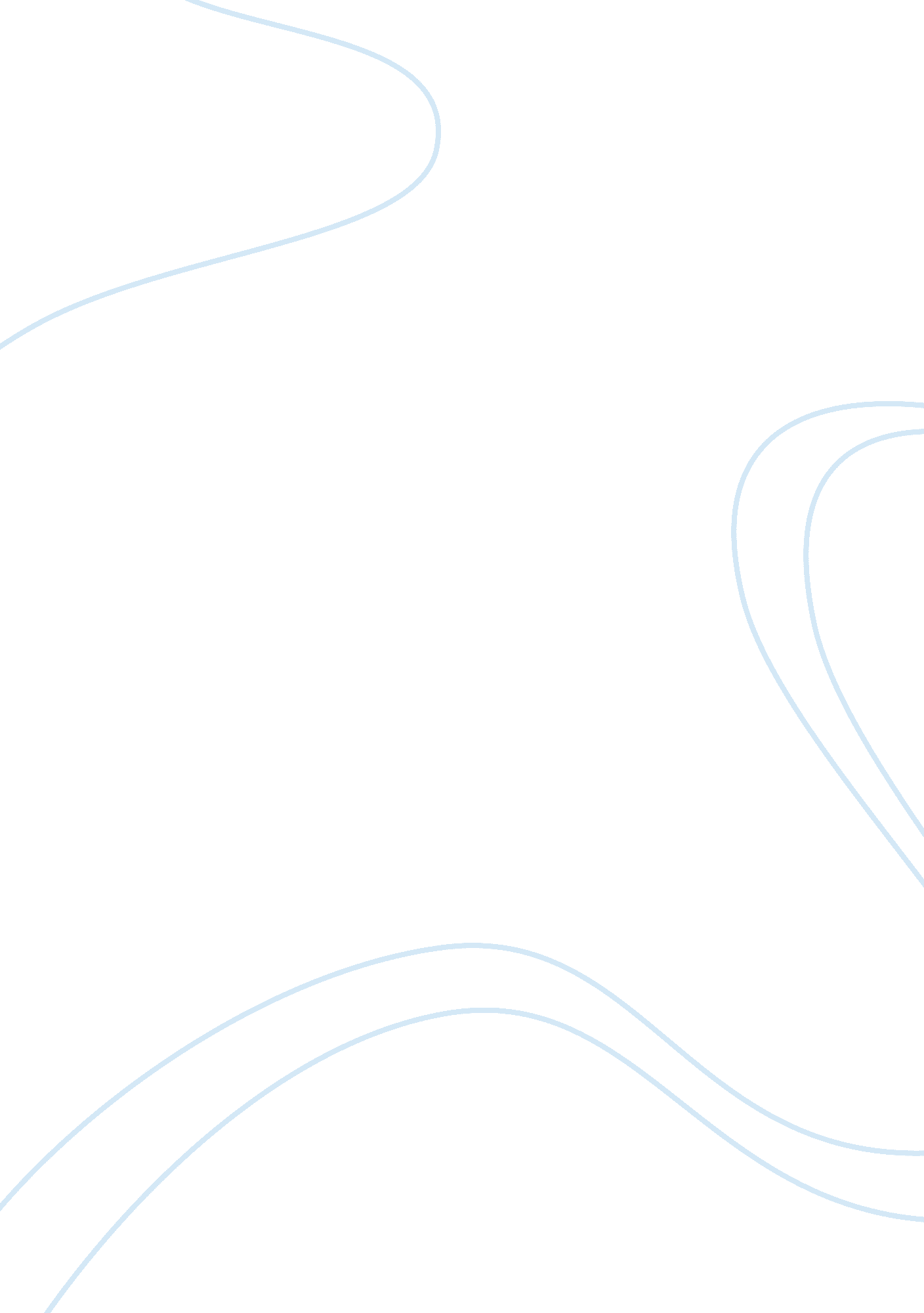 Teen ink essayBusiness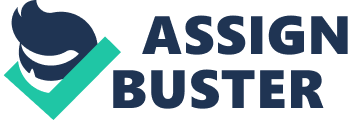 The Amazing Spider-Man We all know and love Spider-Man, but has Marvel ruined our friendly neighborhood hero? We will now go deep into the backstory of Spider-Man to find the real changes in the movie. The Amazing Spider-Manis a new version that may push the boundaries of Spider-Man. The beginning, the action, and the results of the movie will uncover how far Marvel has gone with the Amazing Spider-Man. In both Spider-Man and the Amazing Spider-Man, Peter Parker (Spider-Man) is not a very popular kid. He gets picked on in school all the time. This especially shows in the remake. Peter Parker also becomes Spider-Man the same way in both movies. In the original movie Peter goes on a field trip to a scientific research facility, where there are endangered spiders. One spider gets out of its holding box and bites Peter. During the remake of Spider-Man, Peter sneaks into Oscorp and finds a way to get into a secured lab. Inside there are genetically modified spiders that are making extremely strong silk. He bumps one of the silk lines and causes all the spiders to fall on to him. Once he knocks off the spiders, Peter scurries out of the lab unseen. One of the spiders hangs on to his shirt collar without him knowing, then bites him later on. This gives Peter his spider senses, his ability to climb up walls, and his power to shoot spiderwebs. The Amazing Spider-Man does not face his first action until late in the movie. This is very strange because in the original movie, Spider-Man faces his first villain fairly quickly. Since the Amazing Spider-Man was supposed to be Spider-Man 4, the enemies are different, and thus changes the whole movie. This could be a reason for the action starting so late in the movie. We all know that in most superhero movies the superhero always gets the girl. But in the Amazing Spider-Man, the ending doesn’t turn out like we all think it will. This gives it a nice twist that sets up the second Amazing Spider-Man sequel. The different ending sends the viewers on a rollercoaster of emotions. This is a pretty big difference to the original Spider-Man which was kind of bland and flat. The change between the new and original Spider-man grabbed the viewers attention, and brought the series to a greater height. The beginning, the action, and the results all seemed to have had some kind of twist in the new 2013 Amazing Spider-Man. This really shows us the other side of Spider-Man and his capabilities. Marvel has transformed Spider-Man from the old, nerdy, red suited neighborhood hero, to a risk-taking, marvelous superhero. 